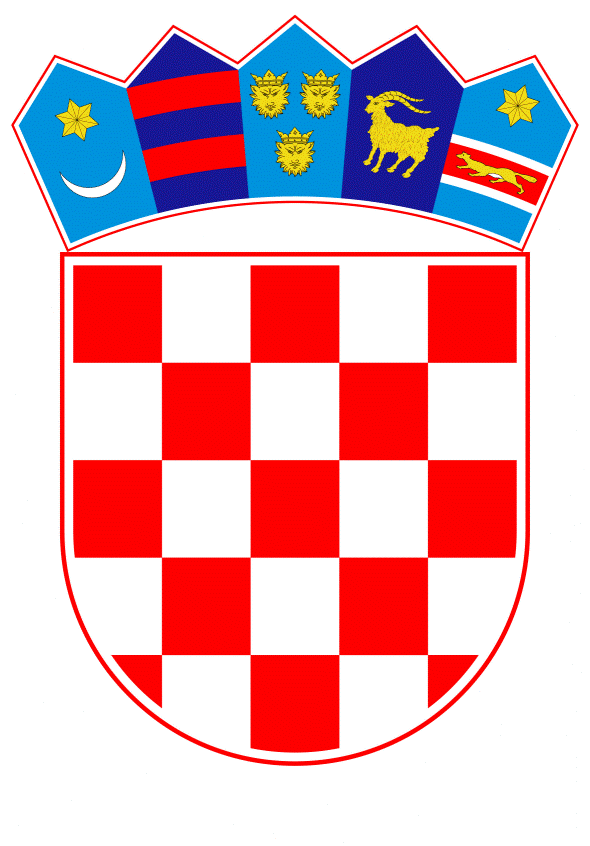 VLADA REPUBLIKE HRVATSKEZagreb, 21. lipnja 2023.______________________________________________________________________________________________________________________________________________________________________________________________________________________________	Na temelju članka 31. stavka 2. Zakona o Vladi Republike Hrvatske („Narodne novine“, br. 150/11., 119/14., 93/16., 116/18. i 80/22.), a u vezi sa člankom 8. podstavkom 1. Zakona o razvojnoj suradnji i humanitarnoj pomoći inozemstvu („Narodne novine“, br. 146/08), Vlada Republike Hrvatske je na sjednici održanoj __________ donijelaO D L U K Uo sudjelovanju u programu Partnerstva za razvojnu suradnju Vlade Sjedinjenih Američkih Država u Ukrajini projektom „Jačanje trgovinskih veza među ratom pogođenim malim i srednjim poduzetnicima u Ukrajini učenjem o najboljim poslovnim praksama hrvatskih poduzetnika“I.Vlada Republike Hrvatske donosi odluku o sudjelovanju u programu Partnerstva za razvojnu suradnju Vlade Sjedinjenih Američkih Država u Ukrajini projektom „Jačanje trgovinskih veza među ratom pogođenim malim i srednjim poduzetnicima u Ukrajini učenjem o najboljim poslovnim praksama hrvatskih poduzetnika“.  II.Zadužuje se Ministarstvo vanjskih i europskih poslova za koordinaciju pripreme, izvršenja i stručnog praćenja projekta iz točke I. ove Odluke u suradnji s Državnim tajništvom Vlade Sjedinjenih Američkih Država i Programom Ujedinjenih naroda za razvoj.Zadužuje se Ministarstvo vanjskih i europskih poslova za uplatu doprinosa u iznosu do 100.000,00 eura Programu ujedinjenih naroda za razvoj.III.Ovlašćuje se ministar vanjskih i europskih poslova za sklapanje provedbenih sporazuma za izvršenje aktivnosti iz ove Odluke.   IV. 	Financijska sredstva potrebna za provedbu ove Odluke osigurana su u Državnom proračunu Republike Hrvatske za 2023. godinu i projekcijama za 2024. i 2025. godinu na razdjelu Ministarstva vanjskih i europskih poslova.V.	Ova Odluka stupa na snagu danom donošenja.KLASA:URBROJ:Zagreb,	____ 2023.                                                                                                                     PREDSJEDNIKmr. sc. Andrej PlenkovićOBRAZLOŽENJE Sukladno članku 8. podstavku 1. Zakona o razvojnoj suradnji i humanitarnoj pomoći inozemstvu („Narodne novine“, broj 146/08), Ministarstvo vanjskih i europskih poslova uputilo je na donošenje Vladi Republike Hrvatske na temelju članka 31. stavka 2. Zakona o Vladi Republike Hrvatske („Narodne novine“, br. 150/11., 119/14., 93/16., 116/18. i 80/22.), Odluku o sudjelovanju u programu Partnerstva za razvojnu suradnju Vlade Sjedinjenih Američkih Država u Ukrajini projektom „Jačanje trgovinskih veza među ratom pogođenim malim i srednjim poduzetnicima u Ukrajini učenjem o najboljim poslovnim praksama hrvatskih poduzetnika“.Vlada Sjedinjenih Američkih Država od 2012. godine provodi program Partnerstva za razvojnu suradnju, kojim promiče vladavinu prava, razvoj civilnog društva, dobro upravljanje, suzbijanje korupcije i gospodarski rast u partnerskim državama zapadnog Balkana, Euroazije i Srednje Azije. U 2023. godini Državno tajništvo Sjedinjenih Američkih Država pokrenulo je deseti krug programa Partnerstva za razvojnu suradnju (dalje u tekstu: Program). Program je namijenjen izgradnji partnerstva s Ukrajinom, kroz suradnju s državama članicama Europske unije, uz sufinanciranje projekata međunarodne razvojne suradnje na području razmjene iskustva i dobre prakse iz procesa tranzicije i EU integracija, te jačanja malog i srednjeg poduzetništva. Vlada Sjedinjenih Američkih Država sufinancira prihvaćene projekte udjelom do 50% vrijednosti projekta, dok europski partneri sudjeluju s ostatkom vrijednosti. Nastavno na uspješnu suradnju u sklopu osmog kruga Programa, Ministarstvo vanjskih i europskih poslova odazvalo se na poziv američke strane za uključivanje u deseti krug Partnerstva za Ukrajinu, kroz projekt Programa Ujedinjenih naroda za razvoj (dalje u tekstu: UNDP) „Jačanje trgovinskih veza među ratom pogođenim malim i srednjim poduzetnicima u Ukrajini učenjem o najboljim poslovnim praksama hrvatskih poduzetnika“, ukupne vrijednosti do 200.000,00 eura. RH će sudjelovati u navedenom projektu u sklopu poslovne manifestacije „EastExpo“ u Ukrajini, koja ima za cilj predstavljanje malog i srednjeg poduzetništva Ukrajine, uz povezivanje malih i srednjih poduzetnika iz RH i Ukrajine, u cilju potpore internacionalizaciji i revitalizaciji ukrajinskog gospodarstva, te jačanja stabilnosti i otpornosti ukrajinskih poduzetničkih kapaciteta. Na taj se način hrvatskim poduzetnicima ujedno otvaraju mogućnosti za nove tržišne i poslovne prilike u Ukrajini. UNDP zadužen je za implementaciju svih projektnih aktivnosti, dok će s hrvatske strane aktivnosti provoditi Hrvatska gospodarska komora i po potrebi druga udruženja hrvatskih poduzetnika. Projektom se promiču najbolje stručne prakse i iskustva hrvatskih malih i srednjih poduzetnika, a kako su u projektu partnerske zemlje Sjedinjene Američke Države i Ukrajina, daje se doprinos i vanjskopolitičkim ciljevima Vlade Republike Hrvatske. Odlukom se zadužuje Ministarstvo vanjskih i europskih poslova za koordinaciju pripreme, izvršenja i stručnog praćenja projekta u suradnji s Državnim tajništvom Vlade Sjedinjenih Američkih Država i UNDP-em, te za uplatu doprinosa do 100.000,00 eura UNDP-u. Odlukom se ovlašćuje ministar vanjskih i europskih poslova za sklapanje provedbenih sporazuma za izvršenje aktivnosti iz ove Odluke.Financijska sredstva potrebna za provedbu ove Odluke osigurana su u Državnom proračunu Republike Hrvatske za 2023. godinu i projekcijama za 2024. i 2025. godinu na razdjelu 048 Ministarstvo vanjskih i europskih poslova, na Aktivnosti K776046 - Razvojna suradnja.Predlagatelj:Ministarstvo vanjskih i europskih poslovaPredmet:Prijedlog odluke o sudjelovanju u programu Partnerstva za razvojnu suradnju Vlade Sjedinjenih Američkih Država u Ukrajini projektom „Jačanje trgovinskih veza među ratom pogođenim malim i srednjim poduzetnicima u Ukrajini učenjem o najboljim poslovnim praksama hrvatskih poduzetnika“